УТВЕРЖДЕН
протоколом Комиссии
Территориального органа Федеральной службы
государственной статистики по Забайкальскому
краю по соблюдению требований к служебному
поведению федеральных государственных
гражданских служащих Территориального органа
Федеральной службы государственной статистики
по Забайкальскому краю, созданных для
выполнения задач поставленных перед
Забайкалкрайстатом и урегулированию конфликтаинтересов
Протокол от 29.12. 2021 г. № 6ПЛАН МИНИМИЗАЦИИ КОРРУПЦИОННЫХ РИСКОВ, ВОЗНИКАЮЩИХ ПРИ ОСУЩЕСТВЛЕНИИ ЗАКУПОК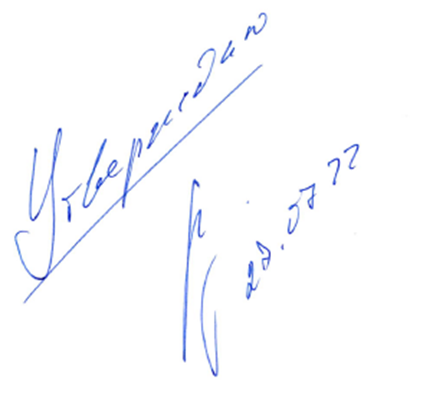  Методические рекомендации по выявлению и минимизации коррупционных рисков при осуществлении закупок товаров, работ, услуг для обеспечения государственных или муниципальных нужд (утверждены Минтрудом России) Методические рекомендации по проведению в федеральных государственных органах, органах государственной власти субъектов Российской Федерации, органах местного самоуправления,государственных внебюджетных фондах и иных организациях, осуществляющих закупки в соответствии с Федеральным законом от 5 апреля 2013 г. № 44-ФЗ "О контрактной системе в сфере закупок товаров, работ, услуг для обеспечения государственных и муниципальных нужд" и Федеральным законом от 18 июля 2011 г. № 223-ФЗ "О закупках товаров, работ, услуг отдельными видами юридических лиц", работы, направленной на выявление личной заинтересованности государственных и муниципальных служащих, работников при осуществлении таких закупок, которая приводит или может привести к конфликту интересов (утверждены Минтрудом России);3 Методические рекомендации по применению методов определения начальной (максимальной) цены контракта, цены контракта, заключаемого с единственным поставщиком (подрядчиком, исполнителем) (утверждены приказом Минэкономразвития России от 2 октября 2013 к. № 567).№п/пКраткое наименование минимизируемого коррупционного рискаНаименование мер по минимизации коррупционных рисковСрок(периодичность)реализацииОтветственныйисполнительПланируемый результат1.Отсутствие локального акта, регулирующего закупочную деятельность на всех ее этапахПодготовка и утверждение локального акта, регулирующего закупочную деятельность на всех ее этапахII квартал 2022 годаАдминистративный отдел, Финансово-экономический отделРегламентирование осуществления закупок на всех этапах2.Закупка товаров, работ и услуг при отсутствии потребностиПодготовка и утверждение локального акта, устанавливающего порядок обоснования потребности в закупаемых товарах, работах, услугахIII квартал 2022 годаФинансово- экономический отдел (с привлечением представителей отделов - инициаторов закупок)Минимизация возможности включения закупок в план-график закупок товаров, работ, услуг, которые не соответствуют потребностям Забайкалкрайстата с целью недопущения избыточного расходования бюджетных средств3.Личная заинтересованность между участниками закупок3.Личная заинтересованность между участниками закупокПриемка поставленных товаров, выполненных работ, оказанных услуг с привлечением в состав приемочной комиссии представителей от отделов инициаторов закупки, в соответствии с локальным актом, указанным в пункте 1 настоящего ПланаПостоянноОтделы- инициаторы закупки и функциональные заказчики, в чьих интересах осуществляется закупкаОпределение более полного круга должностных лиц, причастных к осуществлению закупки, для осуществления перекрестного анализа профилей участников закупки, с целью выявления личной заинтересованности3.Личная заинтересованность между участниками закупокПроверка государственных контрактов на предмет личной заинтересованности гражданских служащих, по критериям указанным в Методических рекомендациях1ПостоянноАдминистративный отделРеализация мероприятий, направленных на выявление личной заинтересованности между участниками закупки3.Личная заинтересованность между участниками закупокОрганизация добровольного представления служащими, участвующими в осуществлении закупок, декларации о возможной личной заинтересованности, по форме предусмотреннойМетодическими рекомендациями2 (Приложение № 1)ЕжегодноАдминистративный отделПолучение дополнительной информации, свидетельствующей о возможном возникновении у гражданских служащих личной заинтересованности при осуществлении закупки4.Неправильное формированиеОпределение начальнойПостоянноОтделы-Недопущение привлечения кначальной (максимальной)(максимальной) цены контрактазаказчикизакупке аффилированногоцены контрактаметодом сопоставимых рыночных цен с использованием самостоятельного анализа рыночных цен, запросов ценовой информации с учетом критериев идентичности и однородности, указанных в Методических рекомендациях3, и последующим сравнением результатов такого анализа и полученных на запросы ответовзакупокпоставщика (исполнителя)